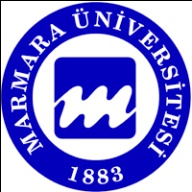 Marmara ÜniversitesiTürk dili bölüm başkanlığıÖğretim Elemanı ÖzgeçmişiI. Kişisel BilgileriI. Kişisel BilgileriI. Kişisel BilgileriI. Kişisel BilgileriI. Kişisel BilgileriI. Kişisel BilgileriI. Kişisel BilgileriI. Kişisel BilgileriAdı-SoyadıAdı-SoyadıAdı-SoyadıAdı-SoyadıFunda GÖKÇE BAĞCIFunda GÖKÇE BAĞCI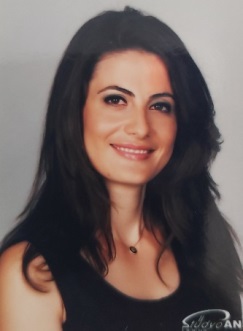 Doğum Yeri-TarihiDoğum Yeri-TarihiDoğum Yeri-TarihiDoğum Yeri-TarihiBirimi ve GöreviBirimi ve GöreviBirimi ve GöreviBirimi ve GöreviÖğretim GörevlisiÖğretim GörevlisiÖğretim GörevlisiÖğretim GörevlisiMarmara Üniversitesinde Göreve Başlama TarihiMarmara Üniversitesinde Göreve Başlama TarihiMarmara Üniversitesinde Göreve Başlama TarihiMarmara Üniversitesinde Göreve Başlama TarihiBildiği Bilgisayar ProgramlarıBildiği Bilgisayar ProgramlarıBildiği Bilgisayar ProgramlarıBildiği Bilgisayar ProgramlarıEğitim DeneyimiEğitim DeneyimiEğitim DeneyimiEğitim DeneyimiBildiği Yabancı Dil veya DillerBildiği Yabancı Dil veya DillerBildiği Yabancı Dil veya DillerBildiği Yabancı Dil veya DillerII. Eğitim BilgileriII. Eğitim BilgileriII. Eğitim BilgileriII. Eğitim BilgileriII. Eğitim BilgileriII. Eğitim BilgileriII. Eğitim BilgileriII. Eğitim BilgileriÜniversiteBalıkesir Üniversitesi – Fen-Edebiyat Fakültesi- Türk Dili ve Edebiyatı BölümüBalıkesir Üniversitesi – Fen-Edebiyat Fakültesi- Türk Dili ve Edebiyatı BölümüBalıkesir Üniversitesi – Fen-Edebiyat Fakültesi- Türk Dili ve Edebiyatı BölümüBalıkesir Üniversitesi – Fen-Edebiyat Fakültesi- Türk Dili ve Edebiyatı BölümüBalıkesir Üniversitesi – Fen-Edebiyat Fakültesi- Türk Dili ve Edebiyatı BölümüBalıkesir Üniversitesi – Fen-Edebiyat Fakültesi- Türk Dili ve Edebiyatı Bölümü1999Yüksek LisansMarmara Üniversitesi Türkiyat Araştırmaları EnstitüsüTürk Dili Bilim DalıMarmara Üniversitesi Türkiyat Araştırmaları EnstitüsüTürk Dili Bilim DalıMarmara Üniversitesi Türkiyat Araştırmaları EnstitüsüTürk Dili Bilim DalıMarmara Üniversitesi Türkiyat Araştırmaları EnstitüsüTürk Dili Bilim DalıMarmara Üniversitesi Türkiyat Araştırmaları EnstitüsüTürk Dili Bilim DalıMarmara Üniversitesi Türkiyat Araştırmaları EnstitüsüTürk Dili Bilim Dalı2003DoktoraMarmara Üniversitesi -Türkiyat Araştırmaları Enstitüsü- Türk Dili Bilim Dalı Marmara Üniversitesi -Türkiyat Araştırmaları Enstitüsü- Türk Dili Bilim Dalı Marmara Üniversitesi -Türkiyat Araştırmaları Enstitüsü- Türk Dili Bilim Dalı Marmara Üniversitesi -Türkiyat Araştırmaları Enstitüsü- Türk Dili Bilim Dalı Marmara Üniversitesi -Türkiyat Araştırmaları Enstitüsü- Türk Dili Bilim Dalı Marmara Üniversitesi -Türkiyat Araştırmaları Enstitüsü- Türk Dili Bilim Dalı Devam ediyor.III. İş Tecrübesi BilgileriIII. İş Tecrübesi BilgileriIII. İş Tecrübesi BilgileriIII. İş Tecrübesi BilgileriIII. İş Tecrübesi BilgileriIII. İş Tecrübesi BilgileriIII. İş Tecrübesi BilgileriIII. İş Tecrübesi BilgileriIV. Sertifikaları (Varsa) BilgileriIV. Sertifikaları (Varsa) BilgileriIV. Sertifikaları (Varsa) BilgileriIV. Sertifikaları (Varsa) BilgileriIV. Sertifikaları (Varsa) BilgileriIV. Sertifikaları (Varsa) BilgileriIV. Sertifikaları (Varsa) BilgileriIV. Sertifikaları (Varsa) BilgileriTürkçenin Yabancı Dil Olarak Öğretimi Sertifika ProgramıTürkçenin Yabancı Dil Olarak Öğretimi Sertifika ProgramıTürkçenin Yabancı Dil Olarak Öğretimi Sertifika ProgramıTürkçenin Yabancı Dil Olarak Öğretimi Sertifika ProgramıTürkçenin Yabancı Dil Olarak Öğretimi Sertifika ProgramıTürkçenin Yabancı Dil Olarak Öğretimi Sertifika ProgramıTürkçenin Yabancı Dil Olarak Öğretimi Sertifika ProgramıV. İletişim BilgileriV. İletişim BilgileriV. İletişim BilgileriV. İletişim BilgileriV. İletişim BilgileriV. İletişim BilgileriV. İletişim BilgileriV. İletişim BilgileriGSMGSMEvİşİşe-maile-maile-mail---funda.gokce@marmara.edu.trfunda.gokce@marmara.edu.trfunda.gokce@marmara.edu.trAdres: Adres: Adres: Adres: Adres: Adres: Adres: Adres: 